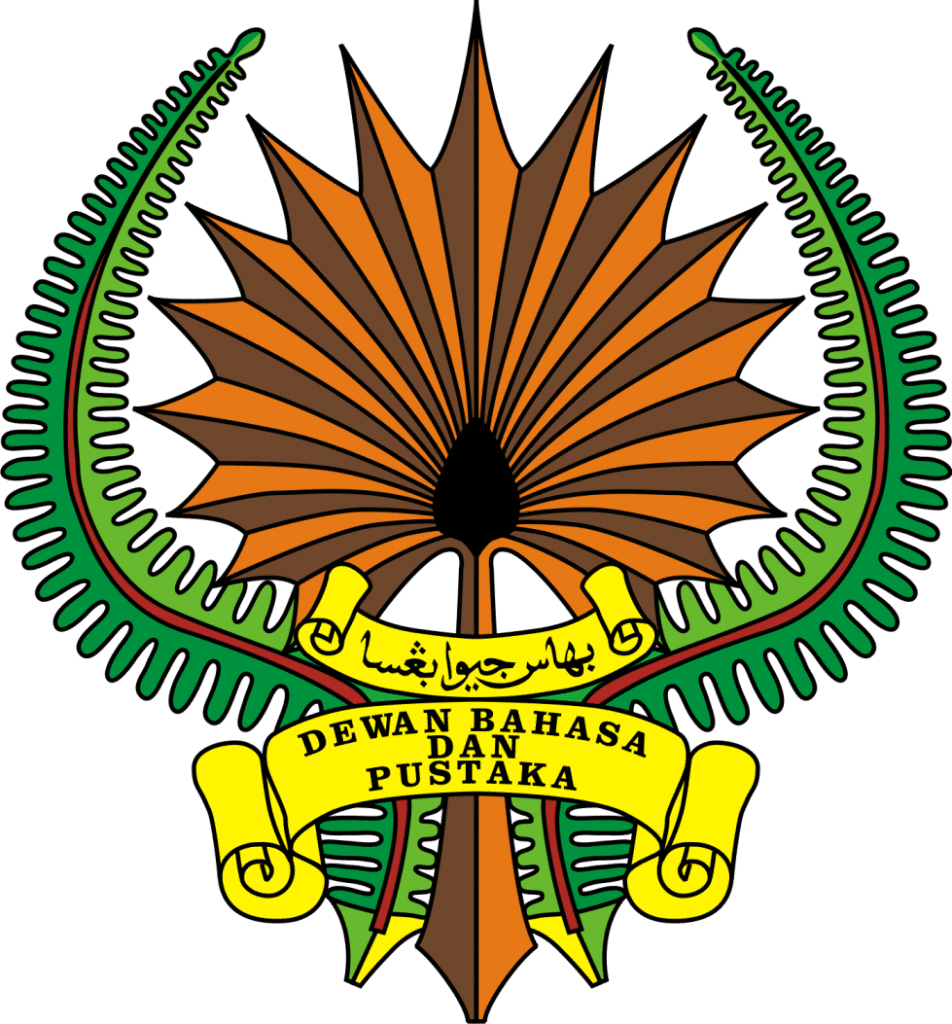 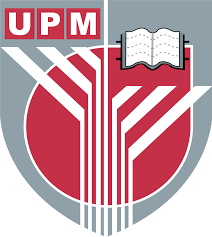 BORANG PENYERTAANSAYEMBARA MENULIS CERPEN DAN ESEIBAHASA MELAYU PERINGKAT ANTARABANGSAUPM – DBP 2024Nota: Hantarkan borang penyertaan melalui e-mel  sayembaraipt2024@gmail.comMAKLUMAT PESERTAMAKLUMAT PESERTAMAKLUMAT PESERTAMAKLUMAT PESERTAMAKLUMAT PESERTAMAKLUMAT PESERTANama Peserta:Nama Institusi/Negara:Sila lampirkan salinan kad matrikSila lampirkan salinan kad matrikSila lampirkan salinan kad matrikSila lampirkan salinan kad matrikNo. Kad Pengenalan/ Passport:Sila lampirkan salinan kad penganalan/passportSila lampirkan salinan kad penganalan/passportSila lampirkan salinan kad penganalan/passportSila lampirkan salinan kad penganalan/passportTarikh Lahir:Umur:JantinaBangsa:Nombor Telefon Bimbit:E-mel:Alamat Surat Menyurat:Tajuk Cerpen/Esei:Maklumat Akaun Bank:Nama Bank:No. Akaun Bank:Sila lampirkan penyata akaun bankNama Bank:No. Akaun Bank:Sila lampirkan penyata akaun bankNama Bank:No. Akaun Bank:Sila lampirkan penyata akaun bankNama Bank:No. Akaun Bank:Sila lampirkan penyata akaun bankPENGESAHAN PESERTAPENGESAHAN PESERTAPENGESAHAN PESERTAPENGESAHAN PESERTAPENGESAHAN PESERTAPENGESAHAN PESERTADengan ini disahkan bahawa cerpen/esei berserta maklumat di atas adalah benarDengan ini disahkan bahawa cerpen/esei berserta maklumat di atas adalah benarDengan ini disahkan bahawa cerpen/esei berserta maklumat di atas adalah benarDengan ini disahkan bahawa cerpen/esei berserta maklumat di atas adalah benarDengan ini disahkan bahawa cerpen/esei berserta maklumat di atas adalah benarDengan ini disahkan bahawa cerpen/esei berserta maklumat di atas adalah benarTandatangan: